МБУК «ЦБС»Красногвардейского р-на РК ЦЕНТРАЛЬНАЯ РАЙОННАЯБИБЛИОТЕКА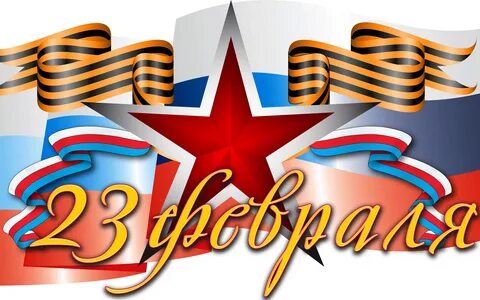 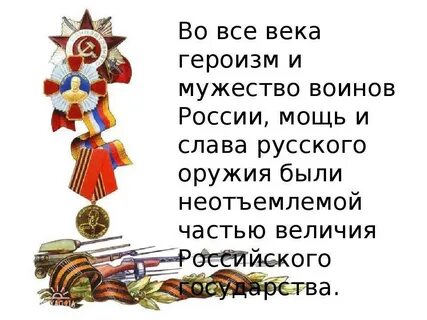 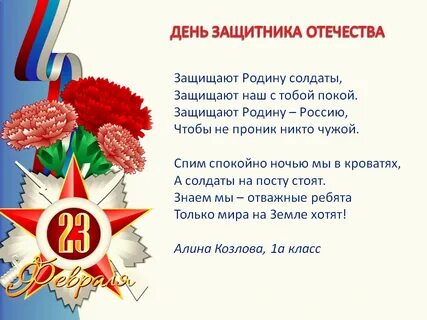 МБУК «ЦБС»Красногвардейского р-на РК ЦЕНТРАЛЬНАЯ РАЙОННАЯБИБЛИОТЕКА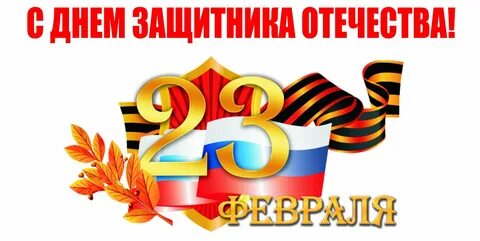 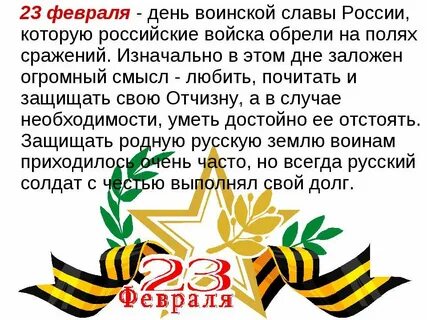 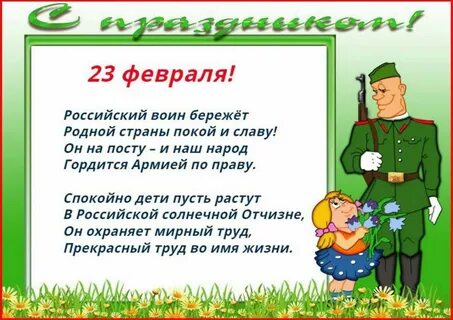 МБУК «ЦБС»Красногвардейского р-на РК ЦЕНТРАЛЬНАЯ РАЙОННАЯБИБЛИОТЕКА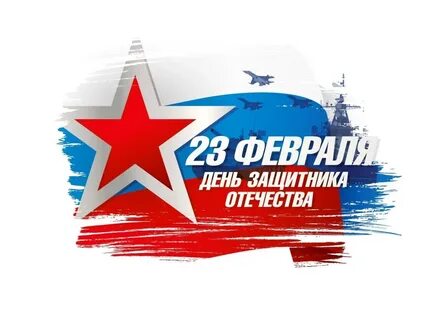 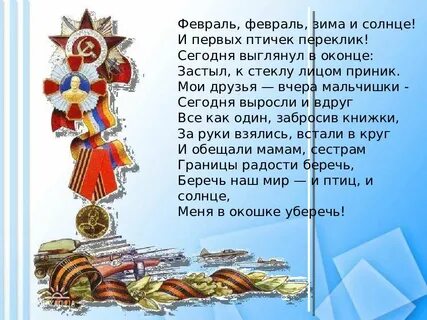 Материал:Внуков Н. А. Старая гильза: рассказы. – М.: дет. лит., 2020. – 31 С.Быков В. В. Мертвым не больно: повесть. - М.: дет. лит., 2019. – 349 С.Водопьянов М. В. Штурман Фрося: рассказы. – М.: дет. лит., 2020. – 75 С. 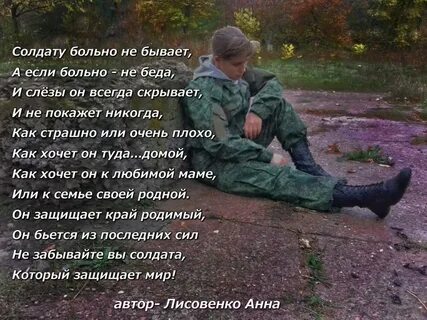                         Адрес:297000п. Красногвардейское,     ул. Энгельса, 21e – mail: biblioteka.77mail.ru     сайт:biblioteka123.ulcraft.com/o_nas             телефон: 2 – 48 – 11Составил библиограф: Дьякова, О.Материал:Внуков Н. А. Старая гильза: рассказы. – М.: дет. лит., 2020. – 31 С.Быков В. В. Мертвым не больно: повесть. - М.: дет. лит., 2019. – 349 С.Водопьянов М. В. Штурман Фрося: рассказы. – М.: дет. лит., 2020. – 75 С. 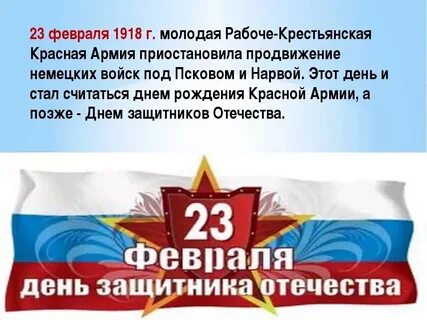 Адрес:       297000п. Красногвардейское,         ул. Энгельса, 21e – mail: biblioteka.77mail.ru        сайт:biblioteka123.ulcraft.com/o_nasтелефон: 2 – 48 – 11Составил библиограф: Дьякова, О.Материал:Внуков Н. А. Старая гильза: рассказы. – М.: дет. лит., 2020. – 31 С.Быков В. В. Мертвым не больно: повесть. - М.: дет. лит., 2019. – 349 С.Водопьянов М. В. Штурман Фрося: рассказы. – М.: дет. лит., 2020. – 75 С. 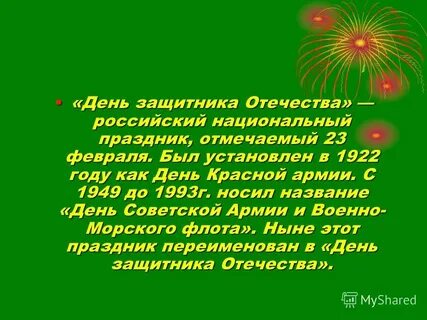 Адрес:       297000п. Красногвардейское,         ул. Энгельса, 21e – mail: biblioteka.77mail.ru        сайт:biblioteka123.ulcraft.com/o_nasтелефон: 2 – 48 – 11Составил библиограф: Дьякова, О.